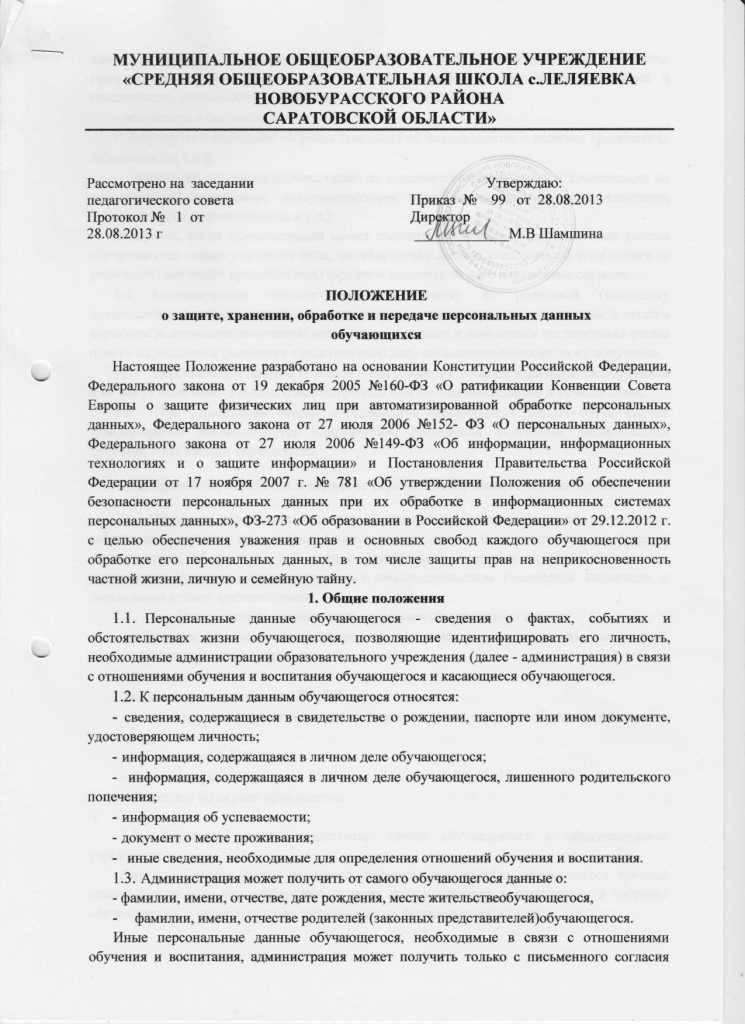 одного из родителей (законного представителя). К таким данным относятся документы, содержащие сведения, необходимые для предоставления обучающемуся гарантий и компенсаций, установленных действующим законодательством:документы о составе семьи;документы о состоянии здоровья (сведения об инвалидности, о наличии хронических заболеваний и т.п.);документы, подтверждающие право на дополнительные гарантии и компенсации по определенным основаниям, предусмотренным законодательством (родители-инвалиды, неполная семья, ребенок-сирота и т.п.).В случаях, когда администрация может получить необходимые персональные данные обучающегося только у третьего лица, администрация должна уведомить об этом одного из родителей (законного представителя) заранее и получить от него письменное согласие.Администрация обязана сообщить одному из родителей (законному представителю) о целях, способах и источниках получения персональных данных, а также о характере подлежащих получению персональных данных и возможных последствиях отказа одного из родителей (законного представителя) дать письменное согласие на их получение.Персональные данные обучающегося являются конфиденциальной информацией и не могут быть использованы администрацией или любым иным лицом в личных целях.При определении объема и содержания персональных данных обучающегося администрация руководствуется Конституцией Российской Федерации, федеральными законами и настоящим Положением.2. Хранение, обработка и передача персональных данных обучающегосяОбработка персональных данных обучающегося осуществляется для обеспечения соблюдения законов и иных нормативных правовых актов в целях воспитания и обучения обучающегося, обеспечения его личной безопасности, контроля качества образования, пользования льготами, предусмотренными законодательством Российской Федерации и локальными актами администрации.Право доступа к персональным данным обучающегося имеют:работники Управления образования (при наличии соответствующих полномочий, установленных приказом Управления образованиядиректор школы;заместители директора по УВР, BP;классные руководители (только к персональным данным обучающихся своего класса);ответственный за питание;библиотекарь;инспектор по охране прав детства;Директор школы осуществляет прием обучающегося в образовательное учреждение.Директор школы может передавать персональные данные обучающегося третьим лицам, только если это необходимо в целях предупреждения угрозы жизни и здоровья обучающегося, а также в случаях, установленных федеральными закона.принимает или оформляет вновь личное дело обучающегося и вносит в него необходимые данные;предоставляет свободный доступ родителям (законным представителям) к персональным данным обучающегося на основании письменного заявления.К заявлению прилагается:родителем: копия документа, удостоверяющего личность;законным представителем: копия удостоверения опекуна (попечителя).Не имеет права получать информацию об обучающемся родитель, лишенный или ограниченный в родительских правах, на основании вступившего в законную силу постановления суда.При передаче персональных данных обучающегося директор, заместители директора по УВР, BP, классные руководители, инспектор по охране прав детства образовательного учреждения обязаны:предупредить лиц, получающих данную информацию, о том, что эти данные могут быть использованы лишь в целях, для которых они сообщены,потребовать от этих лиц письменное подтверждение соблюдения этого условия.Иные права, обязанности, действия работников, в трудовые обязанности которых входит обработка персональных данных обучающегося, определяются трудовыми договорами и должностными инструкциями.Все сведения о передаче персональных данных обучающихся регистрируются в Журнале учета передачи персональных данных обучающихся образовательного учреждения в целях контроля правомерности использования данной информации лицами, ее получившими.3. Обязанности работников администрации, имеющих доступ к персональным данным обучающегося, по их хранению и защите.Работники администрации, имеющие доступ к персональным данным обучающегося, обязаны:не сообщать персональные данные обучающегося третьей стороне без письменного согласия одного из родителей (законного представителя), кроме случаев, когда в соответствии с федеральными законами такого согласия не требуется;использовать персональные данные обучающегося, полученные только от него лично или с письменного согласия одного из родителей (законного представителя);обеспечить защиту персональных данных обучающегося от их неправомерного использования или утраты, в порядке, установленном законодательством Российской Федерации;ознакомить родителя (родителей) или законного представителя снастоящим Положением и их правами и обязанностями в области защитыперсональных данных, под роспись;соблюдать требование конфиденциальности персональных данных обучающегося;исключать или исправлять по письменному требованию одного из родителей (законного представителя) обучающегося его недостоверные или неполные персональные данные, а также данные, обработанные с нарушением требований законодательства;ограничивать персональные данные обучающегося при передаче уполномоченным работникам правоохранительных органов или работникам департамента (управления) образования только той информацией, которая необходима для выполнения указанными лицами их функций;запрашивать информацию о состоянии здоровья обучающегося только у родителей (законных представителей):обеспечить обучающемуся или одному из его родителей (законному представителю) свободный доступ к персональным данным обучающегося, включая право на получение копий любой записи, содержащей его персональные данные;предоставить по требованию одного из родителей (законного представителя) обучающегося полную информацию о его персональных данных и обработке этих данных.Лица, имеющие доступ к персональным данным обучающегося, не вправе:получать и обрабатывать персональные данные обучающегося о его религиозных и иных убеждениях, семейной и личной жизни;предоставлять персональные данные обучающегося в коммерческих целях.При принятии решений, затрагивающих интересы обучающегося, администрации запрещается основываться на персональных данных, полученных исключительно в результате их автоматизированной обработки или электронного получения.4. Права и обязанности обучающегося, родителя (законногопредставителя)В целях обеспечения защиты персональных данных, хранящихся у администрации, обучающийся, родитель (законный представитель) имеют право на:требование об исключении или исправлении неверных или неполных персональных данных, а также данных, обработанных с нарушением требований законодательства. При отказе администрации исключить или исправить персональные данные обучающегося родитель (законный представитель) имеет право заявить в письменной форме администрации о своем несогласии с соответствующим обоснованием такого несогласия. Персональные данные оценочного характера родитель (законный представитель) имеет право дополнить заявлением, выражающим его собственную точку зрения;требование об извещении администрацией всех лиц, которым ранее были сообщены неверные или неполные персональные данные обучающегося, обо всех произведенных в них исключениях, исправлениях или дополнениях;обжалование в суд любых неправомерных действий или бездействия администрации при обработке и защите персональных данных обучающегося;возмещение убытков и (или) компенсацию морального вреда в судебном порядке.Родитель (законный представитель) обязан сообщать администрации сведения, которые могут повлиять на принимаемые администрацией решения в отношении обучающегося.Хранение персональных данных обучающегосяДокументы должны хранится, на бумажных носителях и на электронных носителях с ограниченным доступом:поступившие от родителя (законного представителя);сведения об обучающемся, поступившие от третьих лиц с письменного согласия родителя (законного представителя);иная информация, которая касается отношений обучения и воспитания обучающегося.Ответственность администрации и ее сотрудниковЗащита прав обучающегося, установленных законодательством Российской Федерации и настоящим Положением, осуществляется судом в целях пресечения неправомерного использования персональных данных обучающегося, восстановления нарушенных прав и возмещения причиненного ущерба, в том числе морального вреда.Лица, виновные в нарушении норм, регулирующих получение, обработку и защиту персональных данных обучающегося, привлекаются к дисциплинарной и материальной ответственности, а также привлекаются к гражданско-правовой, административной и уголовной ответственности в порядке, установленномфедеральными законами.